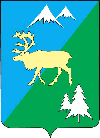 П О С Т А Н О В Л Е Н И ЕАДМИНИСТРАЦИИ БЫСТРИНСКОГО МУНИЦИПАЛЬНОГО РАЙОНА684350, Камчатский  край, Быстринскийрайон, с. Эссо, ул. Терешковой, 1, тел/факс 21-330http://essobmr.ru   admesso@yandex.ruот 30.08.2022 № 303На основании протеста  прокурора Быстринского   района от 24.08.2022  № 1/07-14-2022 на постановление администрации Быстринского муниципального района от 20.01.2015 № 20 «О признании трехквартирного жилого дома по адресу: Камчатский край, Быстринский район, село Эссо, улица Тундровая, дом № 4 аварийным и подлежащим сносу», руководствуясь, частью 6 статьи 33 Устава Быстринского муниципального района,ПОСТАНОВЛЯЮ:1. Пункт 3 постановления администрации Быстринского муниципального района от 20.01.2015 № 20 «О признании трехквартирного жилого дома по адресу: Камчатский край, Быстринский район, село Эссо, улица Тундровая, дом № 4 аварийным и подлежащим сносу» изложить в следующей редакции:«3. Снос жилого дома № 4 по ул. Тундровая в с. Эссо осуществить до 01.01.2025 года в рамках реализации мероприятий муниципальной программы Эссовского сельского поселения «Обеспечение доступным и комфортным жильем жителей Эссовского сельского поселения».2. Контроль за выполнением настоящего постановления возложить на начальника отдела по строительству и архитектуре администрации Быстринского муниципального района.Разослано: дело,  ОСА, библ. с. Эссо, с. Анавгай, прокуратура БР, оф. сайт БМР.3. Настоящее постановление вступает в силу после его официального обнародования и подлежит размещению в информационно-телекоммуникационной сети «Интернет» на официальном сайте органов местного самоуправления Быстринского муниципального района.Временно исполняющая обязанностиглавы Быстринского муниципального района 			 	         А.В. ПрокинаО внесении изменения в постановление администрации Быстринского муниципального района от 20.01.2015 № 20 «О признании трехквартирного жилого дома по адресу: Камчатский край, Быстринский район, село Эссо, улица Тундровая, дом № 4 аварийным и подлежащим сносу»